Projektbeskrivning (max tre sidor exklusive referenser, teckenstorlek 12)[Grå text inom klammer är instruktionstext som tas bort före dokumentet skickas in.]Bakgrund [Beskriv projektets problemområde.]Tidigare forskning[Beskriv hur projektet knyter an till tidigare forskning. Ringa in vilken kunskapslucka projektet är tänkt att fylla.]Syfte och frågeställningar[Beskriv projektets övergripande syfte och specifika frågeställningar.]Teori[Beskriv projektets teoretiska utgångspunkter och analytiska ramverk.]Metod[Beskriv vilka data som ska samlas in/användas, vilka undersökningsdeltagarna är, hur datainsamlingen kommer att gå till samt principer och metoder för databearbetning inklusive procedur och val av analysmetod.]Förväntade resultat och deras relevans för SiS verksamhet[Beskriv på vilket sätt den nya kunskapen kan vara vägledande för utveckling av SiS verksamhet och hur den knyter an till SiS forskningsprogram.]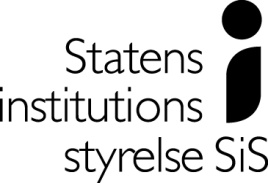 